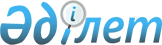 О внесении изменений и дополнений в решение Аккайынского районного маслихата от 21 декабря 2011 года N 37-1 "О бюджете Аккайынского района на 2012-2014 годы"
					
			Утративший силу
			
			
		
					Решение маслихата Аккайынского района Северо-Казахстанской области от 6 марта 2012 года N 2-1. Зарегистрировано Департаментом юстиции Северо-Казахстанской области 9 апреля 2012 года N 13-2-150. Утратило силу (письмо Департамента юстиции Северо-Казахстанской области от 2 апреля 2013 года № 04-07/1933)

      Сноска. Утратило силу (письмо Департамента юстиции Северо-Казахстанской области от 02.04.2013 № 04-07/1933)      В соответствии с подпунктом 4) пункта 2 статьи 106, пунктами 1, 5 статьи 109 Бюджетного кодекса Республики Казахстан от 4 декабря 2008 года № 95-IV, подпунктом 1) пункта 1 статьи 6 Закона Республики Казахстан от 23 января 2001 года № 148 «О местном государственном управлении и самоуправлении в Республике Казахстан», районный маслихат РЕШИЛ:



      1. Внести в решение Аккайынского районного маслихата от 21 декабря 2011 года № 37-1 «О бюджете Аккайынского района на 2012-2014 годы» (зарегистрировано в Реестре государственной регистрации нормативных правовых актов № 13-2-144 от 17 января 2012 года, опубликовано в газетах «Аккайын» № 9 от 16 февраля 2012 года, «Колос» № 9 от 16 февраля 2012 года), следующие изменения и дополнения:



      в пункте 1:

      подпункт 1) изложить в следующей редакции:

      «1) доходы - 1 930 402 тысяч тенге, в том числе по:

      налоговым поступлениям -238 289 тысяч тенге,

      неналоговым поступлениям - 4 841 тысяч тенге,

      поступлениям от продажи основного капитала - 6 592 тысяч тенге,

      поступлениям трансфертов - 1 680 680 тысяч тенге»;

      подпункт 2) изложить в следующей редакции:

      «2) затраты -1 969 923,9 тысяч тенге»;

      подпункт 3) изложить в следующей редакции:

      «3) чистое бюджетное кредитование - 14 735 тысяч тенге в том числе:

      бюджетные кредиты - 16 989 тысяч тенге;

      погашение бюджетных кредитов - 2 254 тысяч тенге»;

      подпункт 5) изложить в следующей редакции:

      «5) дефицит бюджета - -54 256,9 тысяч тенге»;

      подпункт 6) изложить в следующей редакции:

      «6) финансирование дефицита - 54 256,9 тысяч тенге»;



      дополнить пунктом 1-1 следующего содержания: 

      «1-1. Предусмотреть в расходах районного бюджета возврат неиспользованных целевых трансфертов, выделенных в 2011 финансовом году, в сумме 3880,4 тысяч тенге по бюджетной программе 459.006.000 «Возврат неиспользованных (недоиспользованных) целевых трансфертов», за счет свободных остатков бюджетных средств на начало 2012 финансового года»;



      в пункте 6: 

      абзац 1 изложить в следующей редакции:

      «6. Учесть в районном бюджете на 2012 год целевые трансферты в общей сумме 269 517 тысяч тенге, в том числе:

      в подпункте 14) абзац 4 изложить в следующей редакции:

      «42 877 тысяч тенге на строительство и (или) приобретение жилья и развитие инженерно-коммуникационной инфраструктуры в рамках Программы занятости 2020, в том числе 20 807 тысяч тенге на развитие инженерно-коммуникационной инфраструктуры, 22070 тысяч тенге на строительство и (или) приобретение служебного жилища»;



      дополнить пунктом 8-1 следующего содержания:

      «8-1. Предусмотреть расходы районного бюджета за счет свободных остатков бюджетных средств, сложившихся на начало финансового года, согласно приложению 8»;



      дополнить приложением 8 к указанному решению согласно приложения 3 к настоящему решению;

      приложения 1, 4 к указанному решению изложить в новой редакции согласно приложениям 1, 2 к настоящему решению;



      2. Настоящее решение вводится в действие с 1 января 2012 года.      Председатель                               Секретарь

      II сессии V созыва                         районного маслихата

      А. Фильберт                                К. Курманбаев      «СОГЛАСОВАНО:» 6 марта 2012 года      Начальник

      государственного учреждения

      «Аккайынский районный отдел

      экономики и финансов»                      Т. Власова

Приложение 1

к решению районного маслихата

от 6 марта 2012 года № 2-1Приложение 1

к решению районного маслихата

от 21 декабря 2011 года № 37-1 Бюджет Аккайынского района на 2012 год

Приложение 2

к решению районного маслихата

от 6 марта 2012 года № 2-1Приложение 4

к решению районного маслихата

от 21 декабря 2011 года № 37-1 Объемы финансирования на 2012 год по аппаратам акимов сельских округовпродолжение таблицы

Приложение 3

к решению районного маслихата

от 6 марта 2012 года № 2-1Приложение 8

к решению районного маслихата

от 21 декабря 2011 года № 37-1 Расходы за счет свободных остатков бюджетных средств, сложившихся на 1 января 2012 года
					© 2012. РГП на ПХВ «Институт законодательства и правовой информации Республики Казахстан» Министерства юстиции Республики Казахстан
				КатегорияКатегорияКатегорияКатегорияСумма

(тыс.

тенге)КлассКлассКлассСумма

(тыс.

тенге)ПодклассПодклассСумма

(тыс.

тенге)НаименованиеСумма

(тыс.

тенге)1. Доходы1 930 4021Налоговые поступления238 28901Подоходный налог8002Индивидуальный подоходный налог800030Социальный налог121 8131Социальный налог121 813040Налоги на собственность97 3401Налоги на имущество60 8303Земельный налог7 4404Налог на транспортные средства24 0705Единый земельный налог5 000050Внутренние налоги на товары, работы и услуги15 9062Акцизы2 6903Поступления за использование природных и других ресурсов9 0004Сборы за ведение предпринимательской и профессиональной деятельности4 0865Налог на игорный бизнес130080Обязательные платежи, взимаемые за совершение юридически значимых действий и (или) выдачу документов уполномоченными на то государственными органами или должностными лицами2 4301Государственная пошлина2 4302Неналоговые поступления4 841010Доходы от государственной собственности2 7605Доходы от аренды имущества,находящегося в коммунальной собственности7609Прочие доходы от государственной собственности2 000060Прочие неналоговые поступления2 0811Прочие неналоговые поступления2 0813Поступления от продажи основного капитала6 592030Продажа земли и нематериальных активов6 5921Продажа земли6 5924Поступления трансфертов1 680 680020Трансферты из вышестоящих органов государственного управления1 680 6802Трансферты из областного бюджета1 680 680Функциональная группаФункциональная группаФункциональная группаФункциональная группаСумма

(тыс.тенге)Администратор бюджетных программАдминистратор бюджетных программАдминистратор бюджетных программСумма

(тыс.тенге)ПрограммаПрограммаСумма

(тыс.тенге)НаименованиеСумма

(тыс.тенге)2. Затраты1 969 923,91Государственные услуги общего характера183 465,9112Аппарат маслихата района (города областного значения)18 832001Услуги по обеспечению деятельности маслихата района (города областного значения)15 492003Капитальные расходы государственных органов3 340122Аппарат акима района (города областного значения)49 346001Услуги по обеспечению деятельности акима района (города областного значения)47 846003Капитальные расходы государственных органов1 500123Аппарат акима района в городе, города районного значения, поселка,аула (села), аульного (сельского) округа98 447,9001Услуги по обеспечению деятельности акима района в городе, города районного значения, поселка, аула (села), аульного (сельского) округа97 627,9022Капитальные расходы государственных органов820459Отдел экономики и финансов района (города областного значения)16 840001Услуги по реализации государственной политики в области формирования и развития экономической политики, государственного планирования, исполнения бюджета и управления коммунальной собственностью района (города областного значения)14 800003Проведение оценки имущества в целях налогообложения282004Организация работы по выдаче разовых талонов и обеспечение полноты сбора сумм от реализации разовых талонов561010Приватизация, управление коммунальным имуществом, постприватизационная деятельность и регулирование споров, связанных с этим500011Учет, хранение, оценка и реализация имущества, поступившего в коммунальную собственность500015Капитальные расходы государственных органов1972Оборона5 531122Аппарат акима района (города областного значения)4 731005Мероприятия в рамках исполнения всеобщей воинской обязанности4 731122Аппарат акима района (города областного значения)800006Предупреждение и ликвидация чрезвычайных ситуаций масштаба района (города областного значения)400007Мероприятия по профилактике и тушению степных пожаров районного (городского) масштаба, а также пожаров в населенных пунктах, в которых не созданы органы государственной противопожарной службы4004Образование1 239 194471Отдел образования, физической культуры и спорта района (города областного значения)1 212 594003Обеспечение деятельности организаций дошкольного воспитания и обучения60 590004Общеобразовательное обучение 1 089 910005Дополнительное образование для детей и юношества21 034008Информатизация системы образования в государственных учреждениях образования района (города областного значения)3 080009Приобретение и доставка учебников, учебно-методических комплексов для государственных учреждений образования района (города областного значения)8 679020Ежемесячные выплаты денежных средств опекунам (попечителям) на содержание ребенка-сироты (детей-сирот), и ребенка (детей), оставшегося без попечения родителей13 091023Обеспечение оборудованием, программным обеспечением детей-инвалидов, обучающихся на дому800025Увеличение размера доплаты за квалификационную категорию воспитателям дошкольных организаций образования за счет трансфертов из республиканского бюджета424063Повышение оплаты труда учителям, прошедшим повышение квалификации по учебным программам АОО «Назарбаев интеллектуальные школы» за счет трансфертов из республиканского бюджета1 104064Увеличение размера доплаты за квалификационную категорию учителям школ за счет трансфертов из республиканского бюджета13 882467Отдел строительства района (города областного значения)26 600037Строительство и реконструкция объектов образования26 6006Социальная помощь и социальное обеспечение131 832451Отдел занятости и социальных программ района (города областного значения)131 832001Услуги по реализации государственной политики на местном уровне в области обеспечения занятости социальных программ для населения17 799002Программа занятости34 593005Государственная адресная социальная помощь7 123007Социальная помощь отдельным категориям нуждающихся граждан по решениям местных представительных органов6 948010Материальное обеспечение детей-инвалидов, воспитывающихся и обучающихся на дому472011Оплата услуг по зачислению, выплате и доставке пособий и других социальных выплат211014Оказание социальной помощи нуждающимся гражданам на дому39 235016Государственные пособия на детей до 18 лет11 600017Обеспечение нуждающихся инвалидов обязательными гигиеническими средствами и предоставление услуг специалистами жестового языка, индивидуальными помощниками в соответствии с индивидуальной программой реабилитации инвалида2 358021Капитальные расходы государственных органов400023Обеспечение деятельности центров занятости11 0937Жилищно-коммунальное хозяйство219 754,6123Аппарат акима района в городе, города районного значения, поселка, аула (села), аульного (сельского) округа9 870008Освещение улиц населенных пунктов2 680009Обеспечение санитарии населенных пунктов3 720010Содержание мест захоронений и погребение безродных270011Благоустройство и озеленение населенных пунктов3 200458Отдел жилищно-коммунального хозяйства, пассажирского транспорта и автомобильных дорог района (города областного значения)2 400012Функционирование системы водоснабжения и водоотведения1 900031Изготовление технических паспортов на объекты кондоминиумов500467Отдел строительства района (города областного значения)207 484,6467003Строительство и (или) приобретение жилья государственного коммунального жилого фонда жилья1 677006Развитие системы водоснабжения и водоотведения121 059007Развитие благоустройства городов и населенных пунктов12 233019Строительство жилья25 838,4022Строительство и (или) приобретение жилья и развитие инженерно-

коммуникационной инфраструктуры в рамках Программы занятости 202046 677,28Культура, спорт, туризм и информационное пространство94 496123Аппарат акима района в городе, города районного значения, поселка, аула (села), аульного (сельского) округа42 015006Поддержка культурно-досуговой работы на местном уровне42 015455Отдел культуры и развития языков района (города областного значения)35 589001Услуги по реализации государственной политики на местном уровне в области развития языков и культуры6 021010Капитальные расходы государственных органов361003Поддержка культурно-досуговой работы12 945006Функционирование районных (городских) библиотек15 580007Развитие государственного языка и других языков народа Казахстана682456Отдел внутренней политики района (города областного значения)14 116001Услуги по реализации государственной политики на местном уровне в области информации, укрепления государственности и формирования социального оптимизма граждан6 678002Услуги по проведению государственной информационной политики через газеты и журналы7 343006Капитальные расходы государственных органов95471Отдел образования, физической культуры и спорта района (города областного значения)2 776014Проведение спортивных соревнований на районной (города областного значения) уровне350015Подготовка и участие членов сборных команд района (города областного значения) по различным видам спорта на областных спортивных соревнованиях2 42610Сельское, водное, лесное, рыбное хозяйство, особо охраняемые природные территории, охрана окружающей среды и животного мира, земельные отношения39 890463Отдел земельных отношений района (города областного значения)8 392001Услуги по реализации государственной политики в области регулирования земельных отношений на территории района (города областного значения)7 154006Землеустройство, проводимое при установлении границ городов районного значения, районов в городе, поселков аулов (сел), аульных (сельских) округов867007Капитальные расходы государственных органов371474Отдел сельского хозяйства и ветеринарии района (города областного значения)31 498001Услуги по реализации государственной политики на местном уровне в сфере сельского хозяйства и ветеринарии 15 826003Капитальные расходы государственных органов480005Обеспечение функционирования скотомогильников (биотермических ям)622006Организация санитарного убоя больных животных176007Организация отлова и уничтожения бродячих собак и кошек826012Проведение мероприятий по идентификации сельскохозяйственных животных244099Реализация мер по оказанию социальной поддержки специалистов2 998013Проведение противоэпизоотических мероприятий10 32611Промышленность, архитектурная, градостроительная и строительная деятельность6 817467Отдел строительства района (города областного значения)6 817001Услуги по реализации государственной политики на местном уровне в области строительства6 81712Транспорт и коммуникации13 250458Отдел жилищно-коммунального хозяйства, пассажирского транспорта и автомобильных дорог района (города областного значения)13 000023Обеспечение функционирования автомобильных дорог13 000037Субсидирование пассажирских перевозок по социально значимым городским (сельским), пригородным и внутрирайонным сообщениям25013Прочие29 281123Аппарат акима района в городе, города районного значения, поселка, аула (села), аульного (сельского) округа2 923040Реализация мероприятий для решения вопросов обустройства аульных (сельских) округов в реализацию мер по содействию экономическому развитию регионов в рамках Программы «Развитие регионов» за счет целевых трансфертов из республиканского бюджета2 923469Отдел предпринимательства района (города областного значения)6 363001Услуги по реализации государственной политики на местном уровне в области развития предпринимательства и промышленности 6 363458Отдел жилищно-коммунального хозяйства, пассажирского транспорта и автомобильных дорог района (города областного значения)6 414001Услуги по реализации государственной политики на местном уровне в области жилищно-коммунального хозяйства, пассажирского транспорта и автомобильных дорог 6 376013Капитальные расходы государственных органов38459Отдел экономики и финансов района (города областного значения)3 073012Резерв местного исполнительного органа района (города областного значения)3 073471Отдел образования, физической культуры и спорта района (города областного значения)10 508001Услуги по обеспечению деятельности отдела образования, физической культуры и спорта10 50815Трансферты6 412,4459Отдел экономики и финансов района (города областного значения)6 412,4006Возврат неиспользованных (недоиспользованных) целевых трансфертов3 880,4024Целевые текущие трансферты в вышестоящие бюджеты в связи с передачей функций государственных органов из нижестоящего уровня государственного управления в вышестоящий2 5323. Чистое бюджетное кредитование14735Бюджетные кредиты1698910Сельское, водное, лесное, рыбное хозяйство, особоохраняемые природные территории, охрана окружающей среды и животного мира, земельные отношения16989474Отдел сельского хозяйства и ветеринарии района (города областного значения)16989009Бюджетные кредиты для реализации мер социальной поддержки специалистов16989Ка

те

го

рияПод

кла

ссСпе

ци

фи

каНаименованиеСумма

(тыс.тенге)5Погашение бюджетных кредитов22541Погашение бюджетных кредитов, выданных из государственного бюджета225413Погашение бюджетных кредитов, выданных из местного бюджета физическим лицам22544. Сальдо по операциям с финансовыми активами0Приобретение финансовых активов013Прочие0459Отдел экономики и финансов района (города областного значения)0014Формирование или увеличение уставного капитала юридических лиц0Ка

те

го

рияПод

кла

ссСпе

ци

фи

каНаименованиеСумма

(тыс.тенге)5. Дефицит (профицит) бюджета-54 256,96. Финансирование дефицита (использование профицита) бюджета54 256,97Поступление займов169892Договора займа1698903Займы, получаемые местными исполнительными органами16989Функциональная группаФункциональная группаФункциональная группаФункциональная группаСумма

(тыс.тенге)Администратор бюджетных программАдминистратор бюджетных программАдминистратор бюджетных программСумма

(тыс.тенге)ПрограммаПрограммаСумма

(тыс.тенге)НаименованиеСумма

(тыс.тенге)16Погашение займов2254459Отдел экономики и финансов района (города областного значения)2254005Погашение долга местного исполнительного органа перед вышестоящим бюджетом2254Ка

те

го

рияПод

кла

ссСпе

ци

фи

каНаименованиеСумма

(тыс.тенге)8Используемые остатки бюджетных средств39 521,91Свободные остатки бюджетных средств39 521,901Свободные остатки бюджетных средств39 521,9п/пНаименование

администратораПрограмма

001.000.

"Услуги по

обеспечению

деятельности

акима района в

городе, города

районного

значения,

поселка, аула

(села),

аульного

(сельского)

округа"Программа

022.000

"Капиталь

ные рас

ходы госу

дарствен

ных ор

ганов"Программа

006.000.

"Поддер

жка куль

турно-до

суговой

работы на

местном

уровне"123451Аппарат акима Аралагашского сельского округа783124372Аппарат акима Астраханского сельского округа7827,924515763Аппарат акима Власовского сельского округа792741824Аппарат акима Григорьевского сельского округа6890247965Аппарат акима Ивановского сельского округа77322006936Аппарат акима Киялинского сельского округа89218027Аппарат акима Лесного сельского округа757917478Аппарат акима Полтавского сельского округа800320859Аппарат акима Смирновского сельского округа11962250010Аппарат акима Токушинского сельского округа899069311Аппарат акима Черкасского сельского округа7225125102212Аппарат акима Чаглинского сельского округа67401982Всего97627,982042015Програм

ма 008.

000 "Ос

вещение

улиц на

селен

ных пунк

тов"Про

грамма

009.000

"Обеспе

чение са

нитарии

населен

ных пунк

тов"Програм

ма 010.

000 "Со

держание

мест за

хороне

ний и

погребе

ний"Программа

011.000

"Благо

устрой

ство и

озелене

ние насе

ленных

пунктов"Программа

040.000

"Реализация

мероприятий

для решения

вопросов

обустройства

аульных

(сельских)

округов в

реализацию

мер по

содействию

экономическо

му развитию

регионов в

рамках

Программы

«Развитие

регионов» за

счет целевых

трансфертов

из республи

канского

бюджета"Всего67891011320105883209968,932012429320320063208945320908001093332096463201040826802009032001323197053209080010893320869232090422680372027032002923153255,9Доходы:Доходы:Доходы:Доходы:Доходы:КатегорияКатегорияКатегорияКатегорияСумма,

тыс.тенгеКлассКлассКлассСумма,

тыс.тенгеПодклассПодклассСумма,

тыс.тенгеНаименованиеСумма,

тыс.тенге8Используемые остатки бюджетных средств39 521,901Остатки бюджетных средств39 521,91Свободные остатки бюджетных средств39 521,9Всего:Всего:Всего:39 521,9Расходы:Расходы:Расходы:Расходы:Расходы:Функциональная группаФункциональная группаФункциональная группаФункциональная группаСумма,

тыс.тенгеАдминистраторАдминистраторАдминистраторСумма,

тыс.тенгеПрограммаПрограммаСумма,

тыс.тенгеНаименованиеСумма,

тыс.тенге1123Аппарат акима района в городе, города районного значения, поселка, аула (села), аульного (сельского) округа105,9001Услуги по обеспечению деятельности акима района в городе, города районного значения, поселка, аула (села), аульного (сельского) округа105,97467Отдел строительства района (города областного значения)31 040,6003Строительство и (или) приобретение жилья государственного коммунального жилого фонда жилья1 677Строительства одноквартирного жилого дома в с. Смирново1 667019Строительство жилья25 838,4Строительства десяти жилых одноквартирных домов в рамках Программы занятости 2020 в с. Смирново25 838,4022Строительство и (или) приобретение жилья и развитие инженерно-

коммуникационной инфраструктуры в рамках Программы занятости 20203 525,2Строительства десяти жилых одноквартирных домов в рамках Программы занятости 2020 в с. Смирново (внешние инженерные сети)3 525,27467Отдел строительства района (города областного значения)4 495007Развитие благоустройства городов и населенных пунктов4 495Строительство фонтана в с. Смирново2 500Строительство уличного освещения в с. Смирново1 99515459Отдел экономики и финансов района (города областного значения)3 880,4006Возврат неиспользованных (недоиспользованных) целевых трансфертов3 880,4Всего:Всего:Всего:39 521,9